23.04.2020.Виды зелёных овощей.1). Перечислить виды зеленых овощей.2). Исключить лишнее: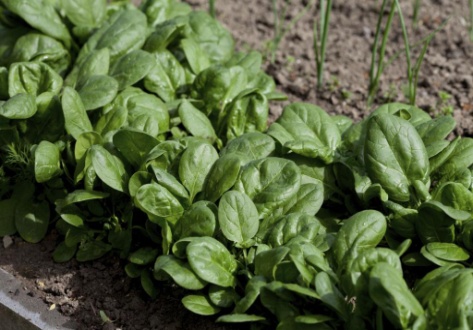 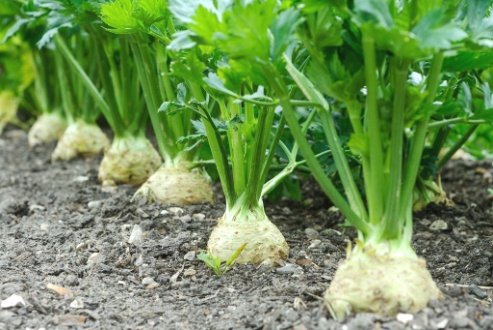 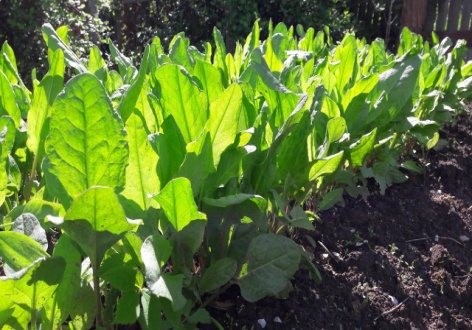 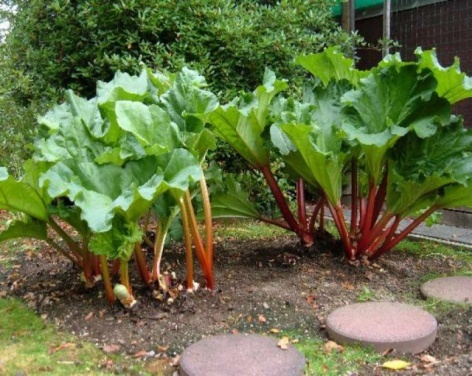 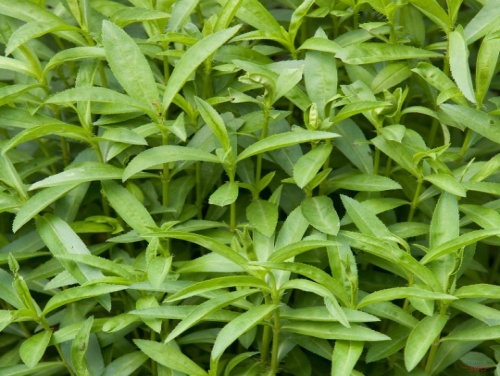 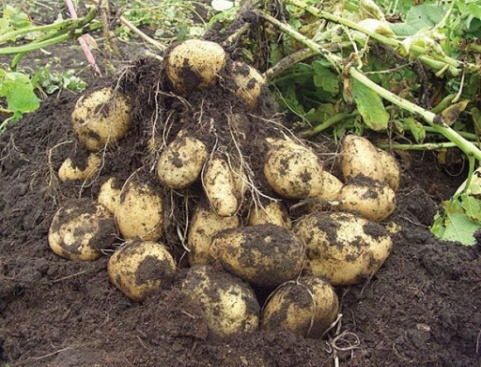 